Submitting pieces of music Florence Concours Mini 2019Which pieces of music will you be playing at the Concours?Once we have received your details, we will send you confirmation of receipt.Send this form with the registration form and a copy of the sheet music to: Florence Concours, PO Box 1005, 2280 CA Rijswijk by 21 October 2019 or send an e-mail to concours@florence-zorg.nl 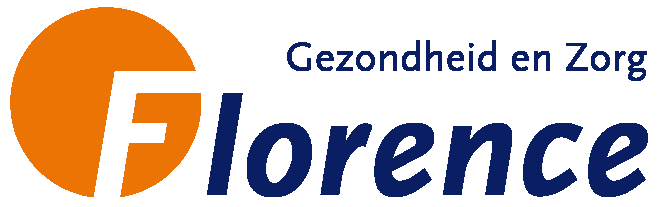 Date:SurnameFirst nameAddressTownPostcodeComposerPiece